MOD.06.00.45 – 01/04/2024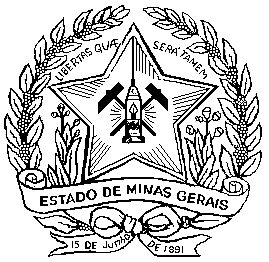 SECRETARIA DE ESTADO DE FAZENDA DE MINAS GERAISANEXO AOS FORMULÁRIOSREQUERIMENTO DE HABILITAÇÃO - FASE ADMINISTRATIVA - MOD.06.00.44REQUERIMENTO DE HABILITAÇÃO - DÍVIDA ATIVA - MOD.06.00.43REFIS ICMS MG 2024– LEI Nº 24.612, DE 26 DE DEZEMBRO DE 2023ADVOCACIA REGIONAL DO ESTADO / ADMINISTRAÇÃO FAZENDÁRIANº DO PROTOCOLOIDENTIFICAÇÃO DO REQUERENTEIDENTIFICAÇÃO DO REQUERENTEIDENTIFICAÇÃO DO REQUERENTEIDENTIFICAÇÃO DO REQUERENTEIDENTIFICAÇÃO DO REQUERENTENOME / NOME EMPRESARIALNOME / NOME EMPRESARIALNOME / NOME EMPRESARIALNOME / NOME EMPRESARIALNOME / NOME EMPRESARIALINSCRIÇÃO ESTADUALINSCRIÇÃO ESTADUALINSCRIÇÃO ESTADUALCNPJ/CPFCNPJ/CPFENDEREÇO PARA REMESSA DAS GUIASENDEREÇO PARA REMESSA DAS GUIASENDEREÇO PARA REMESSA DAS GUIASENDEREÇO PARA REMESSA DAS GUIASENDEREÇO PARA REMESSA DAS GUIASBAIRROBAIRROBAIRROMUNICÍPIOUFCEPTELEFONE CELULARTELEFONE FIXOE-MAILE-MAIL(  )      (  )      RELAÇÃO DE PROCESSOS TRIBUTÁRIOS ADMINISTRATIVOS - PTARESPONSÁVEL PELO REQUERIMENTORESPONSÁVEL PELO REQUERIMENTORESPONSÁVEL PELO REQUERIMENTORESPONSÁVEL PELO REQUERIMENTORESPONSÁVEL PELO REQUERIMENTORESPONSÁVEL PELO REQUERIMENTORESPONSÁVEL PELO REQUERIMENTORESPONSÁVEL PELO REQUERIMENTONOME DO RESPONSÁVEL PELO REQUERIMENTONOME DO RESPONSÁVEL PELO REQUERIMENTONOME DO RESPONSÁVEL PELO REQUERIMENTOQUALIFICAÇÃO DO RESPONSÁVEL PELO REQUERIMENTO    /    /         /    /     LOCALDATAASSINATURA